MoveSpringに移動します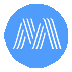 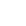 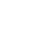 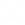 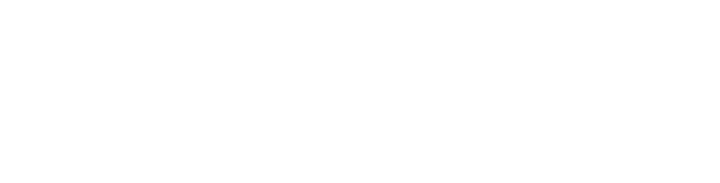 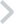 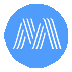 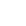 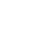 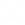 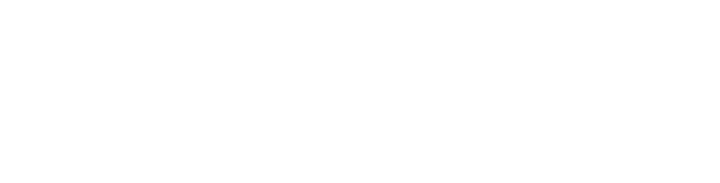 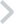 記事を検索...すべてのコレクション	MoveSpringの概要	⼿動⼊⼒	アクティビティを変換してMoveSpringに⼿動で追加する⽅法アクティビティを変換してMoveSpringに⼿動で追加する⽅法以下の⼿順に従って、⾮ステップアクティビティをステップ合計に変換し、MoveSpringに直接⼊⼒します。MoveSpringチーム によって作成されました1週間以上前に更新されました⼿動で追加したアクティビティに進む前に、管理者に問い合わせてください。各管理者には、このデータを許可するかどうかの裁量があります。ユーザーは、ヨガや⾃転⾞など、他の多くのアクティビティを1⽇で完了することがよくありますが、デバイスによっては必ずしも完全にステップに変換されるとは限 りません。オプションとして⼿動⼊⼒が有効になっている場合、これらのユーザー はアクティビティをMoveSpringに⼿動で追加できます。注意すべき点がいくつかあります。MoveSpringは常にその⽇の最⾼のアクティビティデータ数を保持しますMoveSpringはアクティビティを変換しませんMoveSpringはあなたのためにあなたの活動を⼀緒に追加しませんデバイスを⼿動⼊⼒に切り替えて、接続が認証され、機能するようにする必要があります⼿動⼊⼒にアクセスする必要があります（⼀部のクライアントはこれを有効にしないため、このデバイスを選択できません）プロのヒント︓アクティビティを変換して前⽇に追加するか、前⽇に追加する翌朝の前⽇のデータを⼿動で計算して追加する習慣をつける1⽇の終わりまでに⼿動アクティビティを追加すると、MoveSpringはその⾼いア  クティビティ数を維持します。したがって、物理トラッカーの数がダッシュボ  ードに⼊⼒したデータを超えるまで、MoveSpringの数は増加しません。これが、データを追加するために翌⽇まで待つ必要がある理由です。⼿動⼊⼒へのアクセス⽅法については、このガイドを参照してください。以下の⼿順に従って、アクティビティを変換してMoveSpringに⼿動で追加します。ダッシュボードに移動し、右上の[アクティビティを編集]を選択します詳細を読み、[続⾏]をクリックします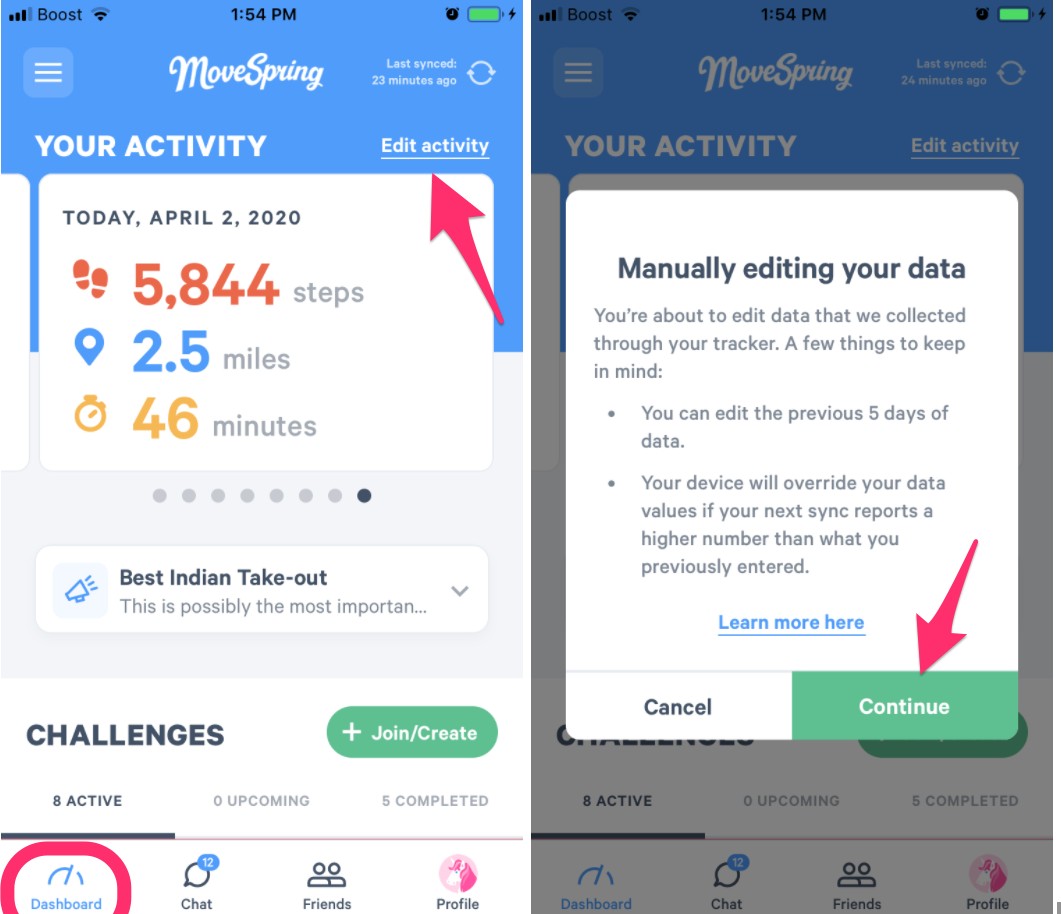 このアクティビティからステップへのコンバーターを使⽤して、アクティビティ をステップに計算します現在のデータと追加のアクティビティデータを合計します鉛筆アイコンをタップしてデータを接続します[保存]をタップして更新を保存します。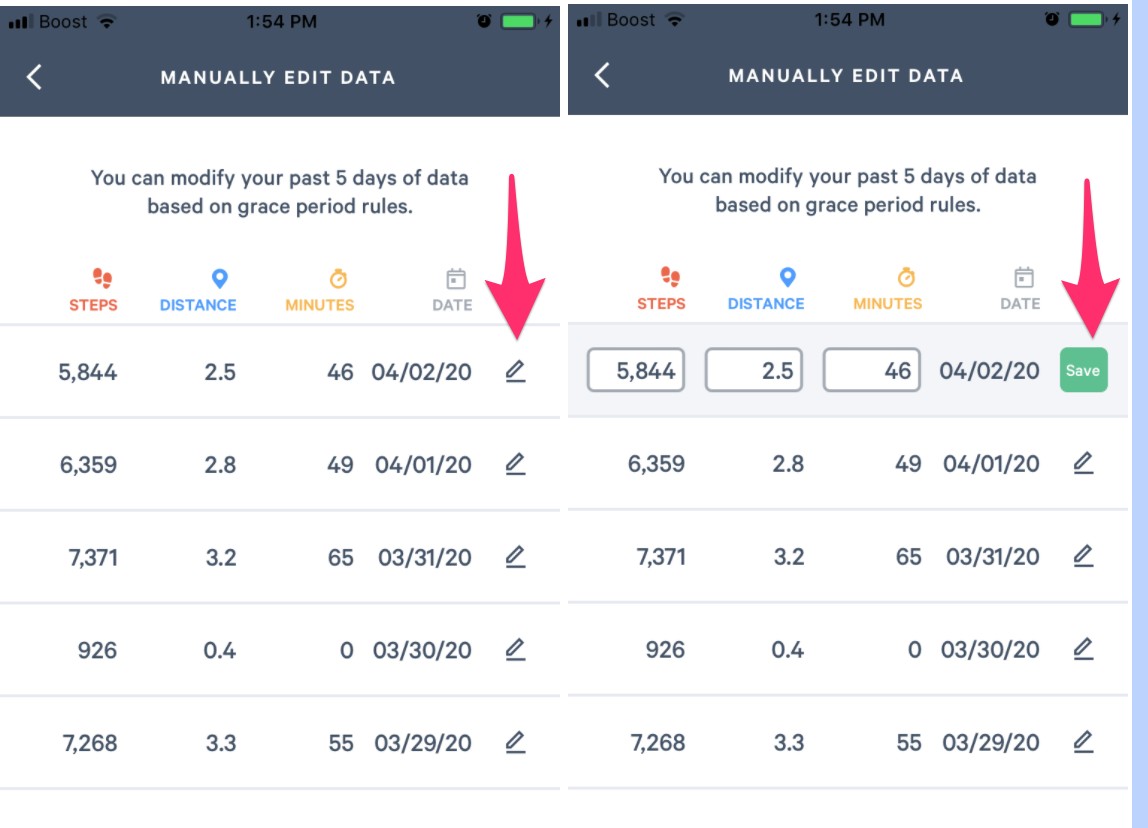 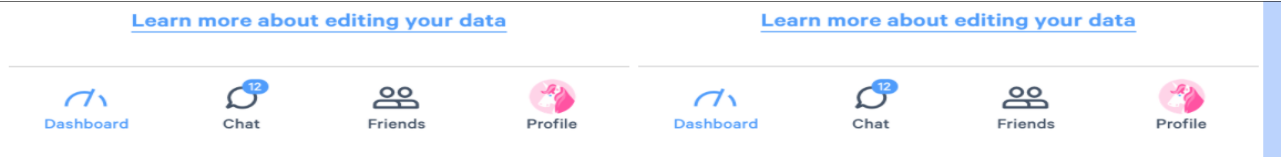 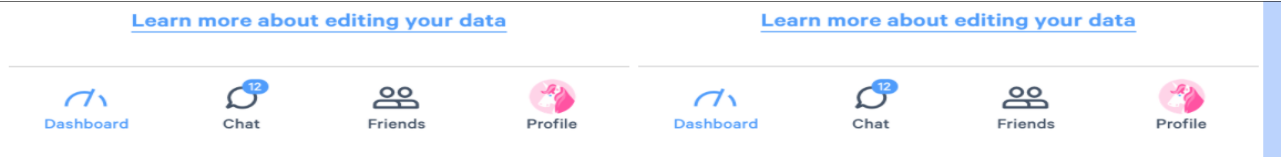 ダッシュボードに戻り、左上隅のメニューバーを選択し、[マイデバイス]をタップして、物理トラッカーに再接続します。例 ⽕曜⽇にスピンクラスを完了しました。⽔曜⽇の朝まで待って、同期が完了し、⽕曜⽇のデータがすべて揃っていることを確認します。そこから、⽕曜⽇のカウン  トを10kに調整し、スピンから3kステップを前⽇の最後の7kステップに追加します。この回答はお役に⽴ちましたか︖😞 😐 😃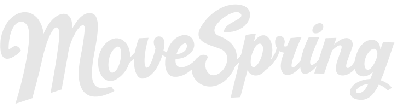 